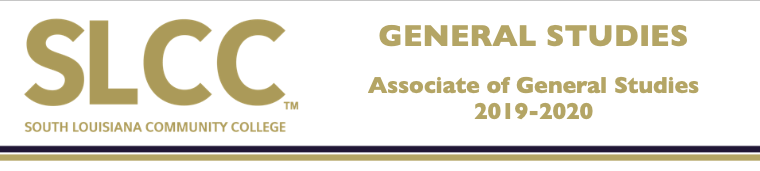 DEGREE NOTES:A Certificate of General Studies is awarded upon the completion of ENGL 1010, ENGL 1020, MATH 1105, 2 Elective Courses, and one course in each of the following categories: Fine Arts, Humanities, Social/Behavioral Science, Natural/Physical Science, and a General Education Elective.)Transfer information:  2 + 2 Articulation Agreements - SLCC offers a limited number of 2+2 programs in general studies transfer tracks. 2+2 programs are designed for SLCC graduates who intend to transfer to specific 4-year institutions.  Students complete the requirements for their SLCC general studies degree by taking courses that will apply to their future major at a specific 4-year institution  Review the transfer agreement section in our college catalog (http://catalog.solacc.edu) for copies of our 2+2 general studies transfer tracks.This degree plan is an academic planning resource. The applicable edition of the college catalog is the official source for all degree requirements. The college reserves the right to change, modify, or alter this resource without notice.  The college strongly encourages students to consult their advisors for questions regarding degree completion. OAA06/19GENERAL EDUCATION/MAJOR COURSES - A grade of "C" or higher is required for all courses listed below.GENERAL EDUCATION/MAJOR COURSES - A grade of "C" or higher is required for all courses listed below.GENERAL EDUCATION/MAJOR COURSES - A grade of "C" or higher is required for all courses listed below.GENERAL EDUCATION/MAJOR COURSES - A grade of "C" or higher is required for all courses listed below.GENERAL EDUCATION/MAJOR COURSES - A grade of "C" or higher is required for all courses listed below.ENGL 1010Rhetoric & Composition3 CreditsGrade Earned:ENGL 1020Composition & Critical Thought3 CreditsGrade Earned:MATH 1105College Algebra3 CreditsGrade Earned:Fine Arts (3 Credits)Choose from General Education courses: Music (MUSC), Theater (THEA), or Fine Arts (ARTS) except ARTS 2000List Course:3 CreditsGrade Earned:Humanities (3 Credits)Choose from General Education Courses: History (HIST), English (ENGL 2XXX) except ENGL 2045 and 2070, or Communications (CMCN) except CMCN 1170, 1270, and 2145.List Course:3 CreditsGrade Earned:Natural/Physical Science (6 Credits)Choose from General Education Courses: Biology (BIOL), Chemistry (CHEM), Environmental Science (ENSC), Geology (GEOL), Physical Science (PHSC), or Physics (PHYS).List Course:3 CreditsGrade Earned:Natural/Physical Science (6 Credits)Choose from General Education Courses: Biology (BIOL), Chemistry (CHEM), Environmental Science (ENSC), Geology (GEOL), Physical Science (PHSC), or Physics (PHYS).List Course:3 CreditsGrade Earned:Social/Behavioral Science (6 Credits)Choose from General Education Courses: Anthropology (ANTH), Criminal Justice (CJUS), Economics (ECON), Geography (GEOG), Political Science (POLI), Psychology (PSYC), or Sociology (SOCI).List Course:3 CreditsGrade Earned:Social/Behavioral Science (6 Credits)Choose from General Education Courses: Anthropology (ANTH), Criminal Justice (CJUS), Economics (ECON), Geography (GEOG), Political Science (POLI), Psychology (PSYC), or Sociology (SOCI).List Course:3 CreditsGrade Earned:TOTAL GENERAL EDUCATION CREDITS27ELECTIVE COURSES - a maximum of 6 credits with grades of "D" are permitted for SLCC graduation for courses in this block. Grades of "C" or higher are recommended if planning to transfer to a 4-year institution.ELECTIVE COURSES - a maximum of 6 credits with grades of "D" are permitted for SLCC graduation for courses in this block. Grades of "C" or higher are recommended if planning to transfer to a 4-year institution.ELECTIVE COURSES - a maximum of 6 credits with grades of "D" are permitted for SLCC graduation for courses in this block. Grades of "C" or higher are recommended if planning to transfer to a 4-year institution.ELECTIVE COURSES - a maximum of 6 credits with grades of "D" are permitted for SLCC graduation for courses in this block. Grades of "C" or higher are recommended if planning to transfer to a 4-year institution.ELECTIVE COURSES - a maximum of 6 credits with grades of "D" are permitted for SLCC graduation for courses in this block. Grades of "C" or higher are recommended if planning to transfer to a 4-year institution.Elective (30 Credits)Choose from Accounting (ACCT except ACCT 1100 or 1200), Anthropology (ANTH), Arts, (ARTS), Biology (BIOL), Business (GBUS), Chemistry (CHEM), Communications (CMCN), Computers (MCIS), Corrections (CORR), Criminal Justice (CJUS), Economics (ECON), English (ENGL 2XXX), Environmental Science (ENSC), French (FREN), Geography (GEOG), Geology (GEOL), History (HIST), Industrial Technology (INTC), Math (MATH), Music (MUSC), Physical Science (PHSC), Physics (PHYS), Political Science (POLI), Psychology (PSYC), Seminar in First-Year (SFSE), Sociology (SOCI), Spanish (SPAN), Speech (SPCH), or Theater (THEA). List Course: Recommended: SFSE 10033 CreditsGrade Earned:Elective (30 Credits)Choose from Accounting (ACCT except ACCT 1100 or 1200), Anthropology (ANTH), Arts, (ARTS), Biology (BIOL), Business (GBUS), Chemistry (CHEM), Communications (CMCN), Computers (MCIS), Corrections (CORR), Criminal Justice (CJUS), Economics (ECON), English (ENGL 2XXX), Environmental Science (ENSC), French (FREN), Geography (GEOG), Geology (GEOL), History (HIST), Industrial Technology (INTC), Math (MATH), Music (MUSC), Physical Science (PHSC), Physics (PHYS), Political Science (POLI), Psychology (PSYC), Seminar in First-Year (SFSE), Sociology (SOCI), Spanish (SPAN), Speech (SPCH), or Theater (THEA). List Course:  Recommended: ENGL 2XXX Literature3 CreditsGrade Earned:Elective (30 Credits)Choose from Accounting (ACCT except ACCT 1100 or 1200), Anthropology (ANTH), Arts, (ARTS), Biology (BIOL), Business (GBUS), Chemistry (CHEM), Communications (CMCN), Computers (MCIS), Corrections (CORR), Criminal Justice (CJUS), Economics (ECON), English (ENGL 2XXX), Environmental Science (ENSC), French (FREN), Geography (GEOG), Geology (GEOL), History (HIST), Industrial Technology (INTC), Math (MATH), Music (MUSC), Physical Science (PHSC), Physics (PHYS), Political Science (POLI), Psychology (PSYC), Seminar in First-Year (SFSE), Sociology (SOCI), Spanish (SPAN), Speech (SPCH), or Theater (THEA). List Course: Recommended: Math 2XXX3 CreditsGrade Earned:Elective (30 Credits)Choose from Accounting (ACCT except ACCT 1100 or 1200), Anthropology (ANTH), Arts, (ARTS), Biology (BIOL), Business (GBUS), Chemistry (CHEM), Communications (CMCN), Computers (MCIS), Corrections (CORR), Criminal Justice (CJUS), Economics (ECON), English (ENGL 2XXX), Environmental Science (ENSC), French (FREN), Geography (GEOG), Geology (GEOL), History (HIST), Industrial Technology (INTC), Math (MATH), Music (MUSC), Physical Science (PHSC), Physics (PHYS), Political Science (POLI), Psychology (PSYC), Seminar in First-Year (SFSE), Sociology (SOCI), Spanish (SPAN), Speech (SPCH), or Theater (THEA). List Course:3 CreditsGrade Earned:Elective (30 Credits)Choose from Accounting (ACCT except ACCT 1100 or 1200), Anthropology (ANTH), Arts, (ARTS), Biology (BIOL), Business (GBUS), Chemistry (CHEM), Communications (CMCN), Computers (MCIS), Corrections (CORR), Criminal Justice (CJUS), Economics (ECON), English (ENGL 2XXX), Environmental Science (ENSC), French (FREN), Geography (GEOG), Geology (GEOL), History (HIST), Industrial Technology (INTC), Math (MATH), Music (MUSC), Physical Science (PHSC), Physics (PHYS), Political Science (POLI), Psychology (PSYC), Seminar in First-Year (SFSE), Sociology (SOCI), Spanish (SPAN), Speech (SPCH), or Theater (THEA). List Course:3 CreditsGrade Earned:Elective (30 Credits)Choose from Accounting (ACCT except ACCT 1100 or 1200), Anthropology (ANTH), Arts, (ARTS), Biology (BIOL), Business (GBUS), Chemistry (CHEM), Communications (CMCN), Computers (MCIS), Corrections (CORR), Criminal Justice (CJUS), Economics (ECON), English (ENGL 2XXX), Environmental Science (ENSC), French (FREN), Geography (GEOG), Geology (GEOL), History (HIST), Industrial Technology (INTC), Math (MATH), Music (MUSC), Physical Science (PHSC), Physics (PHYS), Political Science (POLI), Psychology (PSYC), Seminar in First-Year (SFSE), Sociology (SOCI), Spanish (SPAN), Speech (SPCH), or Theater (THEA). List Course:3 CreditsGrade Earned:Elective (30 Credits)Choose from Accounting (ACCT except ACCT 1100 or 1200), Anthropology (ANTH), Arts, (ARTS), Biology (BIOL), Business (GBUS), Chemistry (CHEM), Communications (CMCN), Computers (MCIS), Corrections (CORR), Criminal Justice (CJUS), Economics (ECON), English (ENGL 2XXX), Environmental Science (ENSC), French (FREN), Geography (GEOG), Geology (GEOL), History (HIST), Industrial Technology (INTC), Math (MATH), Music (MUSC), Physical Science (PHSC), Physics (PHYS), Political Science (POLI), Psychology (PSYC), Seminar in First-Year (SFSE), Sociology (SOCI), Spanish (SPAN), Speech (SPCH), or Theater (THEA). List Course:3 CreditsGrade Earned:Elective (30 Credits)Choose from Accounting (ACCT except ACCT 1100 or 1200), Anthropology (ANTH), Arts, (ARTS), Biology (BIOL), Business (GBUS), Chemistry (CHEM), Communications (CMCN), Computers (MCIS), Corrections (CORR), Criminal Justice (CJUS), Economics (ECON), English (ENGL 2XXX), Environmental Science (ENSC), French (FREN), Geography (GEOG), Geology (GEOL), History (HIST), Industrial Technology (INTC), Math (MATH), Music (MUSC), Physical Science (PHSC), Physics (PHYS), Political Science (POLI), Psychology (PSYC), Seminar in First-Year (SFSE), Sociology (SOCI), Spanish (SPAN), Speech (SPCH), or Theater (THEA). List Course:3 CreditsGrade Earned:Elective (30 Credits)Choose from Accounting (ACCT except ACCT 1100 or 1200), Anthropology (ANTH), Arts, (ARTS), Biology (BIOL), Business (GBUS), Chemistry (CHEM), Communications (CMCN), Computers (MCIS), Corrections (CORR), Criminal Justice (CJUS), Economics (ECON), English (ENGL 2XXX), Environmental Science (ENSC), French (FREN), Geography (GEOG), Geology (GEOL), History (HIST), Industrial Technology (INTC), Math (MATH), Music (MUSC), Physical Science (PHSC), Physics (PHYS), Political Science (POLI), Psychology (PSYC), Seminar in First-Year (SFSE), Sociology (SOCI), Spanish (SPAN), Speech (SPCH), or Theater (THEA). List Course:3 CreditsGrade Earned:Elective (30 Credits)Choose from Accounting (ACCT except ACCT 1100 or 1200), Anthropology (ANTH), Arts, (ARTS), Biology (BIOL), Business (GBUS), Chemistry (CHEM), Communications (CMCN), Computers (MCIS), Corrections (CORR), Criminal Justice (CJUS), Economics (ECON), English (ENGL 2XXX), Environmental Science (ENSC), French (FREN), Geography (GEOG), Geology (GEOL), History (HIST), Industrial Technology (INTC), Math (MATH), Music (MUSC), Physical Science (PHSC), Physics (PHYS), Political Science (POLI), Psychology (PSYC), Seminar in First-Year (SFSE), Sociology (SOCI), Spanish (SPAN), Speech (SPCH), or Theater (THEA). List Course:3 CreditsGrade Earned:General Education Elective (3 Credits)Choose from Anthropology (ANTH), Arts, (ARTS), Biology (BIOL), Chemistry (CHEM), Communications (CMCN), Criminal Justice (CJUS), Economics (ECON), English (ENGL 2XXX), Environmental Science (ENSC), Geography (GEOG), Geology (GEOL), History (HIST), Math (MATH), Music (MUSC), Physical Science (PHSC), Physics (PHYS), Political Science (POLI), Psychology (PSYC), Sociology (SOCI), or Theater (THEA).List Course:3 CreditsGrade Earned:TOTAL ELECTIVE CREDITS33Associate of General Studies- General StudiesTOTAL DEGREE CREDITS60